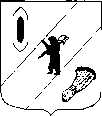 АДМИНИСТРАЦИЯ  ГАВРИЛОВ-ЯМСКОГОМУНИЦИПАЛЬНОГО  РАЙОНАПОСТАНОВЛЕНИЕ29.12.2021   № 1104О внесении изменений в постановление Администрации Гаврилов-Ямского муниципального района от 23.03.2020  № 271	Руководствуясь постановлением Администрации Гаврилов-Ямского муниципального района от 04.08.2017 № 817 «Об утверждении Порядка  разработки,  реализации и оценки эффективности муниципальных программ Гаврилов-Ямского муниципального района», решением Собрания представителей Гаврилов-Ямского муниципального района от 16.12.2021 №130 «О внесении изменений в решение Собрания представителей Гаврилов-Ямского муниципального района от 17.12.2020 № 74 «О бюджете Гаврилов-Ямского муниципального района на 2021 год и на плановый период 2022-2023 годов», статьей 26 Устава Гаврилов-Ямского муниципального района Ярославской области,АДМИНИСТРАЦИЯ МУНИЦИПАЛЬНОГО РАЙОНА ПОСТАНОВЛЯЕТ:1. Внести в муниципальную программу «Создание условий для эффективного управления муниципальными финансами в Гаврилов-Ямском муниципальном районе» на 2021-2023 годы», утвержденную постановлением Администрации Гаврилов-Ямского муниципального района от 23.03.2020 №271 «Об утверждении  муниципальной программы «Создание условий для эффективного управления муниципальными финансами в Гаврилов-Ямском муниципальном районе» на 2021-2023 годы» изменения согласно Приложению.2.  Контроль  за исполнением постановления возложить на заместителя Главы Администрации муниципального района - начальника Управления финансов Баранову Е. В.3. Постановление опубликовать в районной массовой газете «Гаврилов-Ямский вестник» и разместить на официальном сайте Администрации муниципального района.4. Постановление вступает в силу с момента официального опубликования.Глава Администрациимуниципального района                                                                    А.А. Комаров                                                                                                Приложение  к постановлению Администрациимуниципального районаот 29.12.2021   № 1104Изменения, вносимые в Муниципальную  программу «Создание условий для эффективного управления муниципальными финансами в Гаврилов-Ямском муниципальном районе» на 2021-2023 годы1. Паспорт Программы изложить в следующей редакции:«ПАСПОРТ МУНИЦИПАЛЬНОЙ ПРОГРАММЫ ГАВРИЛОВ-ЯМСКОГО МУНИЦИПАЛЬНОГО РАЙОНА2.  Приложение 3 к Программе «Ресурсное обеспечение Муниципальной программы «Создание условий для эффективного управления муниципальными финансами в Гаврилов-Ямском муниципальном районе» на 2021-2023 гг.» изложить  в  следующей редакции: «Ресурсное обеспечение Муниципальной программы «Создание условий для эффективного управления муниципальными финансами в Гаврилов-Ямском муниципальном районе» на 2021-2023 гг.3.  Приложение 4 к Программе «Система мероприятий муниципальной программы «Создание условий для эффективного управления муниципальными финансами в Гаврилов-Ямском муниципальном районе» на 2021-2023 гг.» изложить  в  следующей  редакции:«Система мероприятий муниципальной программы «Создание условий для эффективного управления муниципальными финансами в Гаврилов-Ямском муниципальном районе» на 2021-2023 гг.Наименование муниципальной программыСоздание условий для эффективного управления муниципальными финансами в Гаврилов-Ямском муниципальном районе на 2021-2023 годыСоздание условий для эффективного управления муниципальными финансами в Гаврилов-Ямском муниципальном районе на 2021-2023 годыОтветственный исполнитель муниципальной программыУправление финансов администрации Гаврилов-Ямского муниципального районаУправление финансов администрации Гаврилов-Ямского муниципального районаКуратор муниципальной программыЗаместитель Главы Администрации муниципального района - начальник Управления финансов - Баранова Елена ВитальевнаЗаместитель Главы Администрации муниципального района - начальник Управления финансов - Баранова Елена ВитальевнаСроки реализации муниципальной программы2021-2023 годы2021-2023 годыЦель муниципальной программыОбеспечение долгосрочной сбалансированности и устойчивости бюджета Гаврилов-Ямского муниципального района, создание условий для повышения качества управления муниципальными финансами.Обеспечение долгосрочной сбалансированности и устойчивости бюджета Гаврилов-Ямского муниципального района, создание условий для повышения качества управления муниципальными финансами.Объём финансирования муниципальной программы из бюджета муниципального района, в том числе по годам реализации, тыс. руб.Всего по муниципальной программе 8417 тыс. руб.:,  из них:-средства муниципального района:2021 –  3856 тыс. руб.,2022 – 2761 тыс. руб.,2023 -1800 тыс. руб.Всего по муниципальной программе 8417 тыс. руб.:,  из них:-средства муниципального района:2021 –  3856 тыс. руб.,2022 – 2761 тыс. руб.,2023 -1800 тыс. руб.Перечень подпрограмм (целевых  и  ведомственных программ, основных мероприятий, входящих в состав муниципальной программы)Ведомственная целевая программа Управления финансов администрации Гаврилов-Ямского муниципального районаУправление финансов администрации Гаврилов-Ямского муниципального районаПеречень подпрограмм (целевых  и  ведомственных программ, основных мероприятий, входящих в состав муниципальной программы)Мероприятия по управлению муниципальным имуществом Гаврилов-Ямского муниципального районаУправление по архитектуре, градостроительству, имущественным и земельным отношениям Администрации Гаврилов-Ямского муниципального районаПеречень подпрограмм (целевых  и  ведомственных программ, основных мероприятий, входящих в состав муниципальной программы)Повышение финансовых возможностей поселений Гаврилов-Ямского муниципального районаУправление финансов администрации Гаврилов-Ямского муниципального районаКонтактные лицаБаранова Елена Витальевна – заместитель Главы Администрации муниципального района - начальник Управления финансов (48534) 2 00 41Голубкова Мария Александровна – консультант отдела планирования и финансового контроля  Управления финансов администрации Гаврилов-Ямского муниципального района (48534) 2 09 31Баранова Елена Витальевна – заместитель Главы Администрации муниципального района - начальник Управления финансов (48534) 2 00 41Голубкова Мария Александровна – консультант отдела планирования и финансового контроля  Управления финансов администрации Гаврилов-Ямского муниципального района (48534) 2 09 31п/нИсточники финансированияВсегоОценка расходов, тыс. руб.,  в том числе по годамОценка расходов, тыс. руб.,  в том числе по годамОценка расходов, тыс. руб.,  в том числе по годам1234561232021 год2022 год2023 год1.Ведомственная целевая программа Управления финансов Администрации Гаврилов-Ямского муниципального района3551149012867751.1Расходы на оплату информационных услуг3168134011416871.2Реализация мероприятий ведомственной целевой программы Управления финансов Администрации Гаврилов-Ямского муниципального района383150145882.Мероприятия по управлению муниципальным имуществом Гаврилов-Ямского муниципального района46182118147510252.1Мероприятия по управлению, распоряжению и содержанию имущества, находящегося в муниципальной собственности, и приобретению права собственности302516608525132.2Мероприятия по кадастровым работам, землеустройству, определению кадастровой стоимости и приобретению права собственности15934586235123.Повышение финансовых возможностей поселений Гаврилов-Ямского муниципального района248 248--3.1Дотации  за счёт средств бюджета муниципального района248248ИТОГО:8417385627611800№п/пПрограммные мероприятия, обеспечивающие выполнение задачиИсполнители, (главные распорядители)Источник финансированияОбъёмы финансирования, тыс. руб.Объёмы финансирования, тыс. руб.Объёмы финансирования, тыс. руб.Объёмы финансирования, тыс. руб.Ожидаемый результат, срок исполнения мероприятия№п/пПрограммные мероприятия, обеспечивающие выполнение задачиИсполнители, (главные распорядители)Источник финансированияВсегов том числе по годам реализациив том числе по годам реализациив том числе по годам реализацииОжидаемый результат, срок исполнения мероприятия№п/пПрограммные мероприятия, обеспечивающие выполнение задачиИсполнители, (главные распорядители)Источник финансирования202120222023Ожидаемый результат, срок исполнения мероприятия123456789Подпрограмма Ведомственная целевая программа Управления финансов Администрации Гаврилов-Ямского муниципального районаПодпрограмма Ведомственная целевая программа Управления финансов Администрации Гаврилов-Ямского муниципального районаПодпрограмма Ведомственная целевая программа Управления финансов Администрации Гаврилов-Ямского муниципального районаПодпрограмма Ведомственная целевая программа Управления финансов Администрации Гаврилов-Ямского муниципального районаПодпрограмма Ведомственная целевая программа Управления финансов Администрации Гаврилов-Ямского муниципального районаПодпрограмма Ведомственная целевая программа Управления финансов Администрации Гаврилов-Ямского муниципального районаПодпрограмма Ведомственная целевая программа Управления финансов Администрации Гаврилов-Ямского муниципального районаПодпрограмма Ведомственная целевая программа Управления финансов Администрации Гаврилов-Ямского муниципального районаПодпрограмма Ведомственная целевая программа Управления финансов Администрации Гаврилов-Ямского муниципального районаЗадача 1. Создание условий для повышения эффективности использования бюджетных ресурсов и качества финансового менеджмента организаций сектора муниципального управлении, проведение в пределах компетенции единой финансовой, бюджетной, налоговой и долговой политики, осуществление общего руководства организацией финансов на территории муниципального района и оказание методической помощи органам местного самоуправления поселений в управлении финансами. Обеспечение прозрачности, надежности и безопасности бюджетной системы Гаврилов-Ямского муниципального районаЗадача 1. Создание условий для повышения эффективности использования бюджетных ресурсов и качества финансового менеджмента организаций сектора муниципального управлении, проведение в пределах компетенции единой финансовой, бюджетной, налоговой и долговой политики, осуществление общего руководства организацией финансов на территории муниципального района и оказание методической помощи органам местного самоуправления поселений в управлении финансами. Обеспечение прозрачности, надежности и безопасности бюджетной системы Гаврилов-Ямского муниципального районаЗадача 1. Создание условий для повышения эффективности использования бюджетных ресурсов и качества финансового менеджмента организаций сектора муниципального управлении, проведение в пределах компетенции единой финансовой, бюджетной, налоговой и долговой политики, осуществление общего руководства организацией финансов на территории муниципального района и оказание методической помощи органам местного самоуправления поселений в управлении финансами. Обеспечение прозрачности, надежности и безопасности бюджетной системы Гаврилов-Ямского муниципального районаЗадача 1. Создание условий для повышения эффективности использования бюджетных ресурсов и качества финансового менеджмента организаций сектора муниципального управлении, проведение в пределах компетенции единой финансовой, бюджетной, налоговой и долговой политики, осуществление общего руководства организацией финансов на территории муниципального района и оказание методической помощи органам местного самоуправления поселений в управлении финансами. Обеспечение прозрачности, надежности и безопасности бюджетной системы Гаврилов-Ямского муниципального районаЗадача 1. Создание условий для повышения эффективности использования бюджетных ресурсов и качества финансового менеджмента организаций сектора муниципального управлении, проведение в пределах компетенции единой финансовой, бюджетной, налоговой и долговой политики, осуществление общего руководства организацией финансов на территории муниципального района и оказание методической помощи органам местного самоуправления поселений в управлении финансами. Обеспечение прозрачности, надежности и безопасности бюджетной системы Гаврилов-Ямского муниципального районаЗадача 1. Создание условий для повышения эффективности использования бюджетных ресурсов и качества финансового менеджмента организаций сектора муниципального управлении, проведение в пределах компетенции единой финансовой, бюджетной, налоговой и долговой политики, осуществление общего руководства организацией финансов на территории муниципального района и оказание методической помощи органам местного самоуправления поселений в управлении финансами. Обеспечение прозрачности, надежности и безопасности бюджетной системы Гаврилов-Ямского муниципального районаЗадача 1. Создание условий для повышения эффективности использования бюджетных ресурсов и качества финансового менеджмента организаций сектора муниципального управлении, проведение в пределах компетенции единой финансовой, бюджетной, налоговой и долговой политики, осуществление общего руководства организацией финансов на территории муниципального района и оказание методической помощи органам местного самоуправления поселений в управлении финансами. Обеспечение прозрачности, надежности и безопасности бюджетной системы Гаврилов-Ямского муниципального районаЗадача 1. Создание условий для повышения эффективности использования бюджетных ресурсов и качества финансового менеджмента организаций сектора муниципального управлении, проведение в пределах компетенции единой финансовой, бюджетной, налоговой и долговой политики, осуществление общего руководства организацией финансов на территории муниципального района и оказание методической помощи органам местного самоуправления поселений в управлении финансами. Обеспечение прозрачности, надежности и безопасности бюджетной системы Гаврилов-Ямского муниципального районаЗадача 1. Создание условий для повышения эффективности использования бюджетных ресурсов и качества финансового менеджмента организаций сектора муниципального управлении, проведение в пределах компетенции единой финансовой, бюджетной, налоговой и долговой политики, осуществление общего руководства организацией финансов на территории муниципального района и оказание методической помощи органам местного самоуправления поселений в управлении финансами. Обеспечение прозрачности, надежности и безопасности бюджетной системы Гаврилов-Ямского муниципального района1.1.Совершенствование нормативно-правовой базы Гаврилов-Ямского муниципального районаУФАГЯМР-0000Постановления Администрации Гаврилов-Ямского муниципального районапо мере необходимости2021-2023гг. 1.2.Совершенствование методики оценки качества финансового менеджмента главных распорядителей бюджетных средствУФАГЯМР-0000Постановление администрации Гаврилов-ямского муниципального района 2021г.1.3Мониторинг качества финансового менеджмента главных распорядителей бюджетных средств, в том числе  по повышению эффективности бюджетных расходов, включая выполнение ведомственных планов по повышению эффективности бюджетных расходов, подготовка информации об итогах мониторингаУФАГЯМР-0000Аналитические материалы с результатами оценки качества финансового менеджмента главных распорядителей бюджетных средств ежегодно2021-2023 гг.1.4.Осуществление анализа, учета и контроля состояния дебиторской и кредиторской задолженности структурных подразделений Администрации муниципального района и подведомственных им муниципальных организацийУФАГЯМР-0000Аналитические материалыежемесячно 2021-2023 гг.1.5.Обеспечение размещения в сети «Интернет» информации о бюджетном процессе в муниципальном районеУФАГЯМР-0000Обеспечение в открытом доступе информации о деятельности Администрации муниципального района в части финансов и бюджета ежегодно2021-2023гг.Итого:-0000Задача 2. Составление проекта бюджета муниципального района, организация исполнения  бюджета муниципального района, составление отчетов об исполнении  бюджета  муниципального района и консолидированного бюджета муниципального районаЗадача 2. Составление проекта бюджета муниципального района, организация исполнения  бюджета муниципального района, составление отчетов об исполнении  бюджета  муниципального района и консолидированного бюджета муниципального районаЗадача 2. Составление проекта бюджета муниципального района, организация исполнения  бюджета муниципального района, составление отчетов об исполнении  бюджета  муниципального района и консолидированного бюджета муниципального районаЗадача 2. Составление проекта бюджета муниципального района, организация исполнения  бюджета муниципального района, составление отчетов об исполнении  бюджета  муниципального района и консолидированного бюджета муниципального районаЗадача 2. Составление проекта бюджета муниципального района, организация исполнения  бюджета муниципального района, составление отчетов об исполнении  бюджета  муниципального района и консолидированного бюджета муниципального районаЗадача 2. Составление проекта бюджета муниципального района, организация исполнения  бюджета муниципального района, составление отчетов об исполнении  бюджета  муниципального района и консолидированного бюджета муниципального районаЗадача 2. Составление проекта бюджета муниципального района, организация исполнения  бюджета муниципального района, составление отчетов об исполнении  бюджета  муниципального района и консолидированного бюджета муниципального районаЗадача 2. Составление проекта бюджета муниципального района, организация исполнения  бюджета муниципального района, составление отчетов об исполнении  бюджета  муниципального района и консолидированного бюджета муниципального районаЗадача 2. Составление проекта бюджета муниципального района, организация исполнения  бюджета муниципального района, составление отчетов об исполнении  бюджета  муниципального района и консолидированного бюджета муниципального района2.1.Составление проекта бюджета муниципального района на очередной финансовый год и плановый период с соблюдение порядка и сроков разработки проекта бюджета, установленных бюджетным законодательствомУФАГЯМР-0000Проект решения Собрания представителей Гаврилов-Ямского муниципального районаежегодно2021-2023 гг.2.2Ведение реестра расходных обязательств муниципального районаУФАГЯМР-0000Формирование реестра расходных обязательств 2021-2023гг. (ежегодно до 15 мая)2.3Распределение расходов  бюджета муниципального района по муниципальным  программамУФАГЯМР-0000Формирование и исполнение бюджета на основе муниципальных программежегодно2021-2023 гг.2.4Составление сводной бюджетной росписи  бюджета муниципального района на очередной финансовый год. Своевременное доведение показателей сводной бюджетной росписи и лимитов бюджетных обязательств по главных распорядителей средств бюджета муниципального районаУФАГЯМР-0000Утвержденная сводная бюджетная роспись на очередной финансовый год и плановый период, доведение показателей сводной бюджетной росписи и лимитов бюджетных обязательств до главных распорядителей средств  бюджета муниципального района для своевременного исполнения бюджета в очередном финансовом годуежегодно2021-2023 гг.2.5.Формирование, утверждение и ведение кассового плана бюджета муниципального района, совершенствование организации кассового исполнения  бюджета муниципального района с целью соблюдения равномерности исполнения показателей кассового планаУФАГЯМР-0000Утверждение кассового плана на очередной финансовый годежегодно2021-2023 гг.2.6.Анализ и контроль исполнения бюджета (составление и ведение учета расходов и доходов бюджета, составление прогнозов ожидаемого исполнения расходов и доходов бюджета, составление и представление необходимой отчетности)УФАГЯМР-0000Своевременное предоставление отчетов об исполнении бюджета муниципального района и консолидированного бюджета муниципального районаежегодно2021-2023 гг.2.7Подготовка проектов муниципальных правовых актов, вносимых на рассмотрение Собрания представителей Гаврилов-Ямского муниципального района, постановлений и распоряжений Администрации муниципального района по вопросам составления и исполнения бюджета и другим вопросам бюджетной и налоговой политикиУФАГЯМР-0000Проекты муниципальных правовых актовежегодно2021-2023 гг.Итого:--0000Задача 3. Укрепление собственной доходной базы муниципального района.Задача 3. Укрепление собственной доходной базы муниципального района.Задача 3. Укрепление собственной доходной базы муниципального района.Задача 3. Укрепление собственной доходной базы муниципального района.Задача 3. Укрепление собственной доходной базы муниципального района.Задача 3. Укрепление собственной доходной базы муниципального района.Задача 3. Укрепление собственной доходной базы муниципального района.Задача 3. Укрепление собственной доходной базы муниципального района.Задача 3. Укрепление собственной доходной базы муниципального района.3.1.Проведение заседаний комиссии по ликвидации задолженности по платежам в бюджет муниципального района, по обеспечению своевременной выплаты заработной платы, легализации доходов участников рынка трудаУФАГЯМР-0000Сокращение налоговой задолженности в бюджет муниципального районаежегодно2021-2023 гг.3.2.Проведение мониторинга уплаты налога на доходы физических лиц муниципального районаУФАГЯМР-0000Укрепление собственной доходной базы муниципального районаежегодно2021-2023 гг.3.3.Проведение мероприятий по выявлению предприятий и организаций, их обособленных подразделений и филиалов, субъектов малого и среднего предпринимательства, не уплачивающих налог на доходы физических лиц в бюджет муниципального районаУФАГЯМР-0000Повышение качества администрирования по налоговым доходам и увеличение поступлений в бюджет муниципального районаежегодно2021-2023 гг.Итого:-0000Задача 4. Обеспечение в пределах  компетенции своевременного контроля в финансово-бюджетной сфере.Задача 4. Обеспечение в пределах  компетенции своевременного контроля в финансово-бюджетной сфере.Задача 4. Обеспечение в пределах  компетенции своевременного контроля в финансово-бюджетной сфере.Задача 4. Обеспечение в пределах  компетенции своевременного контроля в финансово-бюджетной сфере.Задача 4. Обеспечение в пределах  компетенции своевременного контроля в финансово-бюджетной сфере.Задача 4. Обеспечение в пределах  компетенции своевременного контроля в финансово-бюджетной сфере.Задача 4. Обеспечение в пределах  компетенции своевременного контроля в финансово-бюджетной сфере.Задача 4. Обеспечение в пределах  компетенции своевременного контроля в финансово-бюджетной сфере.Задача 4. Обеспечение в пределах  компетенции своевременного контроля в финансово-бюджетной сфере.4.1.Проведение контрольных мероприятий в соответствии с утвержденным планомУФАГЯМР-0000Контроль за правомерным,  целевым и эффективным использованием бюджетных средствежегодно2021-2023 гг.Итого:-0000Задача 5. Обеспечение информационной, технической и консультационной поддержкой бюджетного процесса в Гаврилов-Ямском муниципальном районе, развитие и усовершенствование информационных систем управления муниципальными финансами.Задача 5. Обеспечение информационной, технической и консультационной поддержкой бюджетного процесса в Гаврилов-Ямском муниципальном районе, развитие и усовершенствование информационных систем управления муниципальными финансами.Задача 5. Обеспечение информационной, технической и консультационной поддержкой бюджетного процесса в Гаврилов-Ямском муниципальном районе, развитие и усовершенствование информационных систем управления муниципальными финансами.Задача 5. Обеспечение информационной, технической и консультационной поддержкой бюджетного процесса в Гаврилов-Ямском муниципальном районе, развитие и усовершенствование информационных систем управления муниципальными финансами.Задача 5. Обеспечение информационной, технической и консультационной поддержкой бюджетного процесса в Гаврилов-Ямском муниципальном районе, развитие и усовершенствование информационных систем управления муниципальными финансами.Задача 5. Обеспечение информационной, технической и консультационной поддержкой бюджетного процесса в Гаврилов-Ямском муниципальном районе, развитие и усовершенствование информационных систем управления муниципальными финансами.Задача 5. Обеспечение информационной, технической и консультационной поддержкой бюджетного процесса в Гаврилов-Ямском муниципальном районе, развитие и усовершенствование информационных систем управления муниципальными финансами.Задача 5. Обеспечение информационной, технической и консультационной поддержкой бюджетного процесса в Гаврилов-Ямском муниципальном районе, развитие и усовершенствование информационных систем управления муниципальными финансами.Задача 5. Обеспечение информационной, технической и консультационной поддержкой бюджетного процесса в Гаврилов-Ямском муниципальном районе, развитие и усовершенствование информационных систем управления муниципальными финансами.5.1.Приобретение и обновление лицензионного программного обеспеченияУФАГЯМРБМР316813401141687Создание условий для качественного и объективного планирования  бюджета муниципального районаежегодно2021-2023 гг.5.2.Мониторинг информационных ресурсов и информационных системУФАГЯМРБМР38315014588Создание условий для качественного и объективного планирования  бюджета муниципального районаежегодно2021-2023 гг.Итого:БМР355114901286775Мероприятия по управлению муниципальным имуществом Гаврилов-Ямского муниципального районаМероприятия по управлению муниципальным имуществом Гаврилов-Ямского муниципального районаМероприятия по управлению муниципальным имуществом Гаврилов-Ямского муниципального районаМероприятия по управлению муниципальным имуществом Гаврилов-Ямского муниципального районаМероприятия по управлению муниципальным имуществом Гаврилов-Ямского муниципального районаМероприятия по управлению муниципальным имуществом Гаврилов-Ямского муниципального районаМероприятия по управлению муниципальным имуществом Гаврилов-Ямского муниципального районаМероприятия по управлению муниципальным имуществом Гаврилов-Ямского муниципального районаМероприятия по управлению муниципальным имуществом Гаврилов-Ямского муниципального районаЗадача 6. Инвентаризация, паспортизация, регистрация и корректировка реестра муниципального имущества для создания условий эффективного его использованияЗадача 6. Инвентаризация, паспортизация, регистрация и корректировка реестра муниципального имущества для создания условий эффективного его использованияЗадача 6. Инвентаризация, паспортизация, регистрация и корректировка реестра муниципального имущества для создания условий эффективного его использованияЗадача 6. Инвентаризация, паспортизация, регистрация и корректировка реестра муниципального имущества для создания условий эффективного его использованияЗадача 6. Инвентаризация, паспортизация, регистрация и корректировка реестра муниципального имущества для создания условий эффективного его использованияЗадача 6. Инвентаризация, паспортизация, регистрация и корректировка реестра муниципального имущества для создания условий эффективного его использованияЗадача 6. Инвентаризация, паспортизация, регистрация и корректировка реестра муниципального имущества для создания условий эффективного его использованияЗадача 6. Инвентаризация, паспортизация, регистрация и корректировка реестра муниципального имущества для создания условий эффективного его использованияЗадача 6. Инвентаризация, паспортизация, регистрация и корректировка реестра муниципального имущества для создания условий эффективного его использования6.1.Разработка нормативных правовых актов, направленных на совершенствование управления имуществом, находящимся в собственности Гаврилов-Ямского муниципального района, и регулирования земельных отношенийУАГИиЗОБМР0000проекты муниципальных правовых актовежегодно2021-2023 гг. (по мере необходимости)6.2.Ведение Реестра, оценка рыночной стоимости имущества казны, кадастровый учет и государственная регистрация права муниципальной собственности на объекты недвижимого имущества казны, содержание имущества, находящегося в муниципальной собственностиУАГИиЗОБМР4618211814751025Создание условий для качественного и объективного планирования  доходной части бюджета муниципального районаежегодно2021-2023 гг.Итого:БМР4618211814751025Повышение финансовых возможностей поселений Гаврилов-Ямского муниципального районаПовышение финансовых возможностей поселений Гаврилов-Ямского муниципального районаПовышение финансовых возможностей поселений Гаврилов-Ямского муниципального районаПовышение финансовых возможностей поселений Гаврилов-Ямского муниципального районаПовышение финансовых возможностей поселений Гаврилов-Ямского муниципального районаПовышение финансовых возможностей поселений Гаврилов-Ямского муниципального районаПовышение финансовых возможностей поселений Гаврилов-Ямского муниципального районаПовышение финансовых возможностей поселений Гаврилов-Ямского муниципального районаПовышение финансовых возможностей поселений Гаврилов-Ямского муниципального районаЗадача 7. Выравнивание бюджетной обеспеченности поселенийЗадача 7. Выравнивание бюджетной обеспеченности поселенийЗадача 7. Выравнивание бюджетной обеспеченности поселенийЗадача 7. Выравнивание бюджетной обеспеченности поселенийЗадача 7. Выравнивание бюджетной обеспеченности поселенийЗадача 7. Выравнивание бюджетной обеспеченности поселенийЗадача 7. Выравнивание бюджетной обеспеченности поселенийЗадача 7. Выравнивание бюджетной обеспеченности поселенийЗадача 7. Выравнивание бюджетной обеспеченности поселений7.1.Проведение расчетов объемов дотации на выравнивание уровня бюджетной обеспеченности, распределение указанной дотации между поселениями муниципального района на основе исходных данных, согласованных с поселениями районаУФАГЯМР-0000Проведение бюджетного выравнивания на прозрачной и объективной основеежегодно2021-2023 гг.7.2.Исполнение расходных обязательств по выравниванию бюджетной обеспеченности поселений муниципального районаУФАГЯМР248---Обеспечение выравнивания бюджетной обеспеченности поселений муниципального районаежегодно2021-2023 гг.Итого:248---